Para qualquer informação por favor contacte o escritório da nossa paróquia: 732- 254-1800 linha 15 em Português.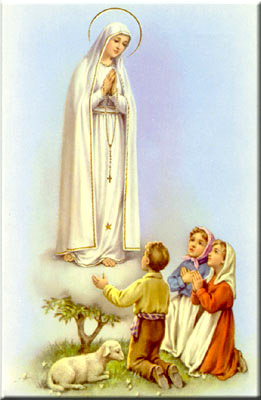 A secretaria Humbelina estará no escritório da paróquia para atender em Português, nas segundas-feiras e quartas-feiras, das 9:00 AM-3:00 PM e sextas-feiras das 9:00AM-2:00PM.---------------------------------------------------------------------GRUPOS E MINISTÉRIOS NA NOSSA COMUNIDADETodos somos convidados a participar e fazer parte destes grupos! Assim poderemos continuar a ser uma comunidade vibrante, mostrando o que há em nos’ de melhor para oferecer com a nossa diversidade e costumes diferentes. Neste boletim destacaremos grupo de Jovens.Grupo de Jovens: O nosso grupo de Jovens “Pedras Vivas” existe desde 1996 e aceita todos os jovens que receberam o Sacramento da Confirmação. Têm reuniões 2 vezes cada mês de Setembro a Junho. Os Jovens são responsáveis pela organização da liturgia de cada 4º Domingo de cada mês onde também participam nas leituras e a fazer as coletas do ofertório da Missa. Os Jovens participam de vários eventos sociais durante o ano e prestam ajuda na comunidade como visitar o Asilo (lar) de idosos, servir a comida durante festas de angariação de fundos para a paróquia, ajudam na programação de homenagem no Dia das Mães e dos Pais, fazem uma bonita representação durante a Quaresma na Via Sacra, etc. Convidamos a todos os Jovens a partir dos 14 anos a juntarem-se ao grupo.---------------------------------------------------------------------Nossa Despensa de Tempo, Talento, & TesouroOfertório de 17 e 18 de Março 2018Coleta: $6,652.00 + pelo correio: $528.00Muito obrigado a todos pela vossa generosidade e sacrifício!HISTÓRIA DE AMORPe. José David Quintal Vieira, scjEra uma vez uma ilha, onde moravam os seguintes sentimentos: a Alegria, a Tristeza, a Vaidade, a Sabedoria, o Amor e outros. Um dia avisaram-nos que a Ilha seria inundada. O Amor cuidou para que todos fossem salvos. Pegaram todos no seu barquinho e desandaram. Só o Amor não se apressou pois tinha muito que ajudar. Por fim, quando a água já era muita, pediu socorro:
– Riqueza, leva-me contigo.
– Não posso. O meu barco já está cheio de ouro…
– Oh Vaidade, leva-me no teu barco.
– Não convém, pois estás muito molhado.
– E tu Tristeza, tens um lugar para mim?
– Não. Prefiro ir só.
Já desesperado o Amor pôs-se a chorar. Nisto apareceu um velhinho:
– Sobe, Amor. Eu levo-te no meu barco.
Chegando a terra seca o Amor perguntou à Sabedoria:
– Quem é aquele velhinho que me trouxe até aqui?
– É o Tempo, porque só ele é capaz de ajudar e de entender um grande Amor.Começamos a Semana da Paixão com o Domingo de Ramos. A multidão que aclama, logo depois acusa, acolhe mas de seguida despreza. Assim acontece na nossa vida quando não deixamos que o tempo nos amadureça. Que esta semana nos ajude a reconhecer os gestos de Amor de Cristo.---------------------------------------------------------------------ENVELOPES DE OFERTORIO e TRANSFERENCIAS ELECTRONICASQueremos lembrar que os envelopes de ofertório deverão ser usados para podermos comprovar que frequentam a Missa e que são membros ativos da Igreja. Tambem podemos usar o sistema Parish Giving através da internet para transferências eletrónicas através do website da paroquia: http://corpuschristisouthriver.org/pt/ INTENÇÕES DAS MISSAS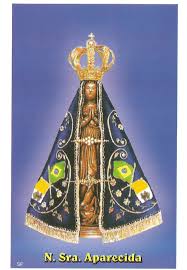 +Sábado 24 de Março- Paulo Martins e rezemos por Armando Mirassol+Domingo 25 de Março- Rosa Nogueira Pimentel Sarabando e rezemos por Anthony Pereira, Armando Alves e família e Silvino Teco e família+Quarta-feira 28 de Março- João Laranjeiro+Sábado 31 de Março- Missa bilingue- intenções coletivas- Abel de Jesus Capela e por Armando Mirassol e intenções nos envelopes. ---------------------------------------------------------------------ALGUNS MODOS DE HONRAR OS NOSSOS FALECIDOS Algumas pessoas também gostam de honrar os seus entes-queridos falecidos oferecendo velas ou flores para a Igreja. Isto não deve tomar o lugar de oferecer Missas pela intenção do defunto, mas e’ uma maneira de honrar o falecido: Velas do sacrário -$25, Vela de Nossa Senhora- $25, Velas do altar-$35, as Oferendas (pão e vinho para serem consagrados) - $25, flores para o altar-$35. (velas, oferendas e flores serão oferecidas por uma semana). Inscrição do falecido na Sociedade Memorial de Defuntos todos as primeiras segundas-feiras de cada mês durante a Missa das 7:30AM: esta inscrição será oferecida durante um ano por 12 meses seguidos e o custo e’ $50.00. Se alguém estiver interessado em fazer este tipo de oferta para a Igreja honrando os seus falecidos, por favor visite o escritório. ---------------------------------------------------------------------INTENÇOES DO PAPA FRANCISCO PARA O MÊS DE MARÇO Pela evangelização: Formação para o discernimento espiritualPara que toda a Igreja reconheça a urgência da formação para o discernimento espiritual, a nível pessoal e comunitário. VIA-SACRA Durante esta Quaresma teremos a oportunidade de participar na Via Sacra nas quartas-feiras as 7:00 PM com a Missa, e também nas sextas-feiras como do costume, mas sem Missa, com a exceção da 1ª sexta-feira do mês que será celebrada a Missa como do costume. Em cada sexta-feira haverá um grupo responsável pela condução da Via Sacra que terá lugar na Igreja as 8:00 PM. O esquema dos grupos e’ o seguinte: 30 de Março (Sexta-Feira da Paixão)-Grupo dos Jovens ---------------------------------------------------------------------PROGRAMAÇÃO DE LITURGIAS E CELEBRAÇÕES PARA O TRÍDUO PASCALQuinta Feira Santa – (bilingue) - 29 de Março as 7:00 PM com a Adoração ao Santíssimo Sacramento logo a seguir ate’ a meia-noite.Sexta-feira Santa- 30 de Março – Celebração da Paixão do Senhor: 3:00 PM (Inglês) e 7:00 PM (Português) Sábado Santo 31 de Março - meio-dia, bênção da comida 8:00 PM Sábado da Vigila da Pascoa (bilingue) Pascoa- 01 de Abril 2018- 8:30 AM, 10:00 AM (Inglês) e 11:30 AM (Português) não haverá Missa as 5:00 PM  ---------------------------------------------------------------------Angariação de Fundos para a Festa de Aniversario da paróquia- Rifas 50/50 estão a’ venda no escritório por $10.00 cada ticket, para angariar fundos para a Festa de Aniversario da Paroquia Corpus Christi. ---------------------------------------------------------------------MUDANÇAS DE ENDEREÇOS Pedimos aos paroquianos que mudam de residência  que façam o favor de contactar o escritório da paróquia para podermos atualizar os vossos registos. Caso contrario, os envelopes de ofertório e toda a correspondência volta para o escritório e isso resulta em novos gastos para a paróquia. Obrigado! 